HOJA DE REGISTRO DE HORAS EXTRAS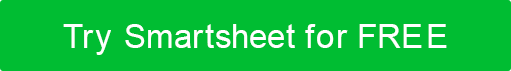 Esta es una hoja de registro para el trabajo de horas extras que se completará en la próxima semana. Si un gerente de departamento anticipa el trabajo de horas extras, debe completar el Proyecto, Tarea, Fecha, y Las secciones de Número de Horas Extras y distribuirlas a su equipo. Los empleados pueden inscribirse para días, proyectos y tareas para las que están dispuestos a trabajar horas extras.NOMBRE DEL DEPARTAMENTONOMBRE DEL DEPARTAMENTOFECHA DE INICIO DE LA SEMANAFECHA DE FIN DE SEMANAFECHA DE FIN DE SEMANAFECHA DE FIN DE SEMANAFECHA DE FIN DE SEMANANOMBRE DEL GERENTENOMBRE DEL GERENTETELÉFONO DEL GERENTECORREO ELECTRÓNICO DEL ADMINISTRADORCORREO ELECTRÓNICO DEL ADMINISTRADORCORREO ELECTRÓNICO DEL ADMINISTRADORCORREO ELECTRÓNICO DEL ADMINISTRADORCORREO ELECTRÓNICO DEL ADMINISTRADORCORREO ELECTRÓNICO DEL ADMINISTRADORDESCRIPCIÓN DE LA OPORTUNIDAD DE HORAS EXTRASDESCRIPCIÓN DE LA OPORTUNIDAD DE HORAS EXTRASDESCRIPCIÓN DE LA OPORTUNIDAD DE HORAS EXTRASDESCRIPCIÓN DE LA OPORTUNIDAD DE HORAS EXTRASDESCRIPCIÓN DE LA OPORTUNIDAD DE HORAS EXTRASREGÍSTRATEREGÍSTRATEREGÍSTRATEREGÍSTRATENOMBRE DEL PROYECTODESCRIPCIÓN DE LA TAREATAREA EMPEZAR FECHATAREA Fin FECHANo. DE HORAS EXTRAORDINARIAS REQUERIDAS POR TAREANOMBRE DEL EMPLEADOFECHANo. DE HORAS EXTRAS POR INSCRIPCIÓN DE EMPLEADOS RENUNCIACualquier artículo, plantilla o información proporcionada por Smartsheet en el sitio web es solo para referencia. Si bien nos esforzamos por mantener la información actualizada y correcta, no hacemos representaciones o garantías de ningún tipo, expresas o implícitas, sobre la integridad, precisión, confiabilidad, idoneidad o disponibilidad con respecto al sitio web o la información, artículos, plantillas o gráficos relacionados contenidos en el sitio web. Por lo tanto, cualquier confianza que deposite en dicha información es estrictamente bajo su propio riesgo.